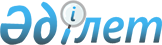 Об утверждении перечня рыбохозяйственных водоемов и (или) участков местного значения
					
			Утративший силу
			
			
		
					Постановление акимата Северо-Казахстанской области от 24 октября 2016 года № 408. Зарегистрировано Департаментом юстиции Северо-Казахстанской области 24 ноября 2016 года № 3939. Утратило силу постановлением акимата Северо-Казахстанской области от 8 февраля 2018 года № 31
      Сноска. Утратило силу постановлением акимата Северо-Казахстанской области от 08.02.2018 № 31 (вводится в действие по истечении десяти календарных дней после дня его первого официального опубликования).

      В соответствии с подпунктом 3) пункта 2 статьи 10 Закона Республики Казахстан от 9 июля 2004 года "Об охране, воспроизводстве и использовании животного мира" акимат Северо-Казахстанской области ПОСТАНОВЛЯЕТ:

      1. Утвердить Перечень рыбохозяйственных водоемов и (или) участков местного значения согласно приложению к настоящему постановлению.

      2. Признать утратившим силу постановление акимата Северо-Казахстанской области "Об утверждении перечня рыбохозяйственных водоемов и (или) участков местного значения" от 20 июля 2015 года № 256 (опубликован 11 августа 2015 года в газете "Северный Казахстан", зарегистрирован в реестре государственной регистрации нормативных правовых актов за № 3338).

      3. Контроль за исполнением настоящего постановления возложить на государственное учреждение "Управление природных ресурсов и регулирования природопользования Северо-Казахстанской области".

      4. Настоящее постановление вводится в действие по истечении десяти календарных дней после дня его первого официального опубликования. Перечень рыбохозяйственных водоемов и (или) участков местного значения
					© 2012. РГП на ПХВ «Институт законодательства и правовой информации Республики Казахстан» Министерства юстиции Республики Казахстан
				
      Аким 
Северо-Казахстанской области

Е. Султанов
Утвержден постановлением акимата Северо-Казахстанской области от 24 октября 2016 года № 408
№
Водоем и (или) участок
Площадь, гектар
Месторасположение
Айыртауский район
Айыртауский район
Айыртауский район
Айыртауский район
1
Пруд на притоке реки Аканбурлык
18
юго-восточнее села Нижний Бурлук 2 километра
2
Пруд № 1 на реке Аралтобе 
4
юго-восточнее села Карловка
3
Арыкбалыкский пруд № 5
25
юго-западнее села Арыкбалык 8,2 километра
4
Озеро Бармачное
35
юго-восточнее села Шалкар 5,6 километра
5
Озеро Баян
956
восточнее села Кирилловка 14 километров
6
Озеро Жаксы-Жангызтау
4128
юго-западнее села Якши-Янгизтау
7
Озеро Жаркент
88
юго-западнее села Светлое 10 километров
8
Озеро Жетыколь
1060
южнее села Качиловка 9 километров
9
Пруд на притоке реки Змейка
15
восточнее села Имантау 6 километров
10
Пруд на притоке реки Иманбурлык
22,5
южнее села Константиновка 5 километров
11
Озеро Копа
672
северо-западнее села Копа 0,25 километра
12
Озеро Косколь Малый
859
южнее села Антоновка 100 метров
13
Озеро Крутое
80
западнее села Лавровка 1 километр
14
Озеро Куспек
744
северо-восточнее села Аканский
15
Пруд № 1 на реке Куркарагаш
25
юго-западнее села Новосветловка
16
Озеро Логовое
80
юго-восточнее села Арык-балык 200 метров
17
Озеро Чебачки
162
южнее села Лобаново 4 километра
Акжарский район
Акжарский район
Акжарский район
Акжарский район
1
Ащису река
20
севернее села Ащиколь 2 километра
2
Горьковские плотины
160
юго-западнее села Горьковское 2,5 километра
3
Карасу река
40
западнее села Кулыколь 2 километра
4
Пруд на реке Кара шат
48
юго-восточнее села Ленинградское 2,2 километра
5
Озеро Киши-карой 
10000
севернее села Бостандык
6
Ленинградские плотины
25
севернее села Ленинградское 2 километра
7
Менжинская плотина №1
5
северо-восточнее села Менжинское 4 километра
8
Шат река
20
севернее села Ашиколь 1 километр
Аккайынский район
Аккайынский район
Аккайынский район
Аккайынский район
1
озеро Бугровское
42
юго-западнее села Токуши 3,3 километра
2
Озеро Горькое
61
юго-западнее села Токуши 3 километра
3
Озеро Домашнее
33
севернее села Токуши 0,1 километра
4
Озеро Жалтырь
221
юго-западнее села Дайындык 5 километров
5
Озеро Канонерка
31
западнее села Токуши 0,8 километра
6
Озеро Кравцово
46
северо-западнее села Токуши 4,5 километра
7
Озеро Кушукколь
104,4
западнее села Лесные поляны 4,0 километра
8
Озеро Мысли
16
северо-восточнее села Камышлово
9
Озеро Обалыколь
70,6
южнее села Григорьевка 0,1 километра
10
Озеро Ортаколь
66,2
западнее села Ульго 1,8 километра
11
Озеро Сергеевское
77
севернее села Сергеевка 0,1 километра
12
Озеро Солодкое
122,5
севернее села Борки 0,1 километра
13
Озеро Долгое Большое
213,7
восточнее села Исаковка 0,1 километра
14
Озеро Теренколь
286
северо-восточнее села Рублевка 14,34 километра
15
Озеро Токуши Большие
34,4
северо-западнее села Токуши 2,5 километра
16
Озеро Токушки Малые
16
западнее села Токуши 2,0 километра
17
Озеро Улькен -жарма
968
юго-западнее села Борки 0,1 километра
18
Озеро Утюскино
35
северо-западнее села Камышлово 3,5 километра
19
Озеро Харьковское
79,4
севернее села Григорьевка 4,8 километра
20
Озеро Шаглы-Тенгиз
7800
южнее села Барыколь 0,1 километра
Есильский район
Есильский район
Есильский район
Есильский район
1
Озеро Алва
641
северо-западнее села Амангельды 4,0 километра
2
Озеро Горелое
24
северо-западнее села Амангельдинское 5 километров
3
Пойма реки Ишим Есильского района
от границы района Шал акына до границы Кызылжарского района
4
Озеро Жарколь
30,6
севернее села Спасовка 5,5 километров
5
Озеро Жекеколь
34,4
южнее села Жекеколь
6
Озеро Иконниково 
19
северо-восточнее села Поляковка 3 километра
7
Озеро Калачик
28
южнее села Петровка 1 километров
8
Озеро Калдарь
160
юго-западнее села Ясновка 4,5 километра
9
Озеро Камысколь
67
южнее села Спасовка 6,3 км
10
Озеро Коржанкуль Малый
38
северо-западнее села Спасовка 0,5 километра
11
Озеро Камышное
77,3
северо-западнее села Петровка 3 километра
12
Озеро Карасор
17,2
северо-восточнее села Булак 2,3 километра
13
Озеро Кендыкты
183,7
южнее села Мадениет
14
Озеро Койжуган
20
восточнее села Тауагаш 2 километра
15
Озеро Костомар
53
южнее села Петровка 5 километров
16
Озеро Кочкарь
103
северо-восточнее села Поляковка 1,5 километра
17
Озеро Круглое
37
северо-западнее села Спасовка 4 километра
18
Озеро Балыкты Большие
772,6
южнее села Кара-Агаш 3,0 километра
19
Озеро Батпаколь Большой
198
северо-восточнее села Алабие 5 километров
20
Озеро Камыстыколь Большой
27
северо-западнее села Николаевка 10 километров
21
Озеро Коржанкуль Большой
127,2
западнее села Спасовка
22
Озеро Тарангул Большой
3475
северо-западнее села Корнеевка
23
Озеро Мусино
62
восточнее села Явленка 0,5 километра
24
Озеро Обалы
56,4
северо-западнее села Николаевка 11 километров
25
Озеро Полоустное
41
восточнее села Петровка 3 километра
26
Озеро Савенково
15
северо-западнее села Талапкер 4 километра
27
Озеро Сарыколь
205,8
западнее села Сарыколь
28
Озеро Соленое 
58
юго-восточнее села Покровка 0,2 километра
29
Озеро Соленое (Малое)
21
южнее села Талапкер 2 километра
30
Озеро Черемное
3,6
юго-восточнее села Петровка 5 километров
31
Озеро Широкое (Калиновское)
73
южнее села Калиновка 0,5 километра
Жамбылский район
Жамбылский район
Жамбылский район
Жамбылский район
1
Озеро Акчичей Большой
40
Севернее села Петровка 12 километров
2
Озеро Алкасор
145
северо-восточнее села Украинское 15,4 километра
3
Озеро Арлагуль
350
северо-западнее села Железное 7 километров
4
Озеро Атаманское
113
западнее села Макарьевка 4,5 километра
5
Озеро Бакир
106
северо-восточнее села Майбалык 6,3 километра
6
Озеро Башенное
100
южнее села Семиозерка 1 километр
7
Озеро Башкирское
307
северо-восточнее села Богатое 1 километр
8
Озеро Баян
26
юго-восточнее села Баян 0,2 километра
9
Озеро Великое
50
южнее села Островка 8 километров
10
Озеро Волгарево
158
западнее села Ястребиновка 2,5 километра
11
Озеро Глубокое
52
северо-западнее села Мирное 4,1 километра
12
Озеро Горькое
153
севернее села Островка 0,1 километра
13
Озеро Горькое
500
юго-западнее села Островка 10 километров
14
Озеро Горькое
199
у села Казанка
15
Озеро Грачи (Опельдук)
187
северо-восточнее села Октябрь 4,5 километра
16
Озеро Давыдово
92
юго-восточнее села Пресновка 5 километров
17
Озеро Долбилово
294
юго-восточнее села Буденное 0,2 километров
18
Озеро Егор Андреевич
38
южнее села Миролюбово 5 километров
19
Озеро Екатериновское 
273
южнее села Светлое 1 километр
20
Озеро Есперлы Старые
81,3
юго-восточнее села Есперлы 8,8 километра
21
Озеро Жекекуль
83
южнее села Благовещенка
22
Озеро Зотово
100
севернее села Кабань 4,5 километра
23
Озеро Желтое
52
юго-восточнее села Симаки 0,7 километров
24
Озеро Екатериновское Малое
133
у села Екатериновка
25
Озеро Казенное
19
северо-восточнее села Кабань 6 километров
26
Озеро Кайранколь (Большой)
51
юго-восточнее села Комсомольское 9 километров
27
Озеро Кайранколь
40,3
севернее села Целинное 0,1 километра
28
Озеро Карабалык
77
северо-западнее села Чапаевка 7 километров
29
Озеро Караколь
168
северо-восточнее села Октябрь 8,5 километра
30
Озеро Кишкенеколь
72
юго-восточнее села Есперлы 0,3 километра
31
Озеро Кобылье
93
северо-западнее села Кабань 6 километров
32
Озеро Копа
56,2
севернее села Жамбыл 3 километра
33
Озеро Копылово
76
юго-восточнее села Пресновка 6 километров
34
Озеро Козявочное
33
южнее села Островка 7 километров
35
Красное
500
юго-западнее села Святодуховка 10 км
36
Озеро Кривое
185
юго-восточнее села Ольговка 4,3 километра
37
Озеро Кривое
99
севернее села Боевик 3 километра
38
Озеро Крутояр
91
северо-западнее села Чапаевка 8 километров
39
Озеро Кужи
100
южнее села Чапаевка 0,2 километра
40
Озеро Курганское
143
у села Усердное
41
Озеро Лагерное
66
юго-западнее села Мирное 2,1 километра
42
Озеро Майбалык
162
западнее села Майбалык
43
Озеро Могильное
218
юго-западнее села Макарьевка 4,5 километра
44
Озеро Моховое
20
северо-восточнее села Кабань 7 километров
45
Озеро Пасынки
260
северо-западнее села Пресновка 11,5 километров
46
Озеро Песчаное (Большое)
123
северо-западнее села Макарьевка 6,5 километров
47
Озеро Песчаное
68
севернее села Чапаевка 1,2 километра
48
Озеро Песчаное -Песьяное
56
северо-западнее села Усердное 4,5 километра
49
Озеро Питное (Островское)
153
севернее села Островка 0,1 километра
50
Озеро Питное (село Кабань)
98
южнее села Кабань 0,3 километра
51
Озеро Питное (Пресновское) 
192
западнее села Пресновка 0,1 километра
52
Озеро Питное (Казанка)
185
южнее села Казанка 0,1 километра
53
Озеро Питное (Богатое)
106
южнее села Богатое 0,1 километра
54
Озеро Питное (Новорыбинка)
67
у села Новорыбинка
55
Озеро Расплатное
40
юго-восточнее села Святодуховка 4 километра
56
Озеро Саздысор
115
юго-западнее села Благовещенка 10 километров
57
Озеро Сладкое (Домашнее)
98
северо-западнее села Семиозерка 0,1 километра
58
Озеро Сладкое
87
северо-восточнее села Макарьевка 3,9 километров
59
Озеро Семилово
529
северо-восточнее села Казанка 7 километров
60
Озеро Сливное Большое
52
северо-западнее села Усердное 6 километров
61
Озеро Собачье
73
северо-западнее села Ястребиновка 1 километр
62
Озеро Соленое
500
северо-восточнее села Благовещенка 4 километра
63
Озеро Соленое
634
северо-западнее села Сенжарка 5 километров
64
Озеро Cоленое
460
юго-восточнее села Богатое 4,5 километра
65
Озеро Соленое (Мирное)
168
южнее села Мирное 2,5 километра
66
Озеро Сосновое
75
северо-восточнее села Казанка 6,2 километра
67
Озеро Суатколь
125
юго-восточнее села Озерный 0,5 километра
68
Озеро Табунное
40
юго-восточнее села Пресновка 3,5 километра
69
Озеро Таймасор
525
северо-восточнее села Украинское 8,9 километра
70
Озеро Токсамбай
110
юго-восточнее села Макарьевка 8 километров
71
Озеро Тулубай
584
юго-западнее села Макарьевка 6 километров
72
Озеро Журавлиное Большое 
50
юго-восточнее села Симаки 5,5 километров
73
Озеро Избасар Большой
230
севернее села Ольговка 1,7 километра
74
Озеро Каракога Большая
130
южнее села Троицкое 1,3 километра
75
Озеро Узбакан
72
западнее села Светлое 2 километра
76
Озеро Улыколь
51
юго-восточнее села Сабит 0,8 километра
77
Озеро Улькенколь (Утятник)
147
юго-восточнее села Каракамыс 3,5 километра
78
Озеро Утиное
116
западнее села Усердное 5 километров
79
Озеро Утково
31
южнее села Комсомольское 1,5 километра
80
Озеро Церковное
87
севернее села Макарьевка 0,1 километра
81
Озеро Часовое
40
северо-западнее села Петровка 4 километра
82
Озеро Чистое 
67
юго-западнее села Архангелка 3,5 километра
83
Озеро Чистое (село Чапаевка)
56
севернее села Чапаевка, 3,2 километра
84
Озеро Шантемир
95,8
севернее села Жамбыл 2,2 километра
85
Озеро Шорохово
56
северо-восточнее села Боевик 2,8 километра
86
Озеро Шубное
170
западнее села Макарьевка 7 километров
87
Озеро Щитово
163
восточнее села Пресновка 1 километр
88
Озеро Ягодное
500
южнее села Екатериновка 10 километров
89
Озеро Ямное
28
юго-западнее села Макарьевка 4,7 километра
90
Озеро Ястребиновское
248
юго-западнее села Ястребиновка 0,1 километра
район Магжана Жумабаева
район Магжана Жумабаева
район Магжана Жумабаева
район Магжана Жумабаева
1
Озеро Алуа Большая (Альва)
193,4
севернее села Альва 0,8 километра
2
Озеро Армяжье
62
западнее села Успенка 2,7 километра
3
Озеро Зарослое
152,2
западнее села Зарослое 0,1 километра
4
Озеро Звездочка
74
северо-западнее села Октябрьское 1,8 километра
5
Озеро Кельтесор
1300
юго-восточнее села Екатериновка 8 километров
6
Озеро Медвежье
245
западнее села Чистовское 0,1 километра
7
Озеро Питное
606,9
южнее села Полудино 0,3 километра
8
Озеро Половинное
568
восточнее села Полудино 4,6 километра
9
Озеро Пронькино
78
западнее села Успенка 2,7 километра
10
Озеро Рявкино
307,5
западнее села Рявкино 0,1 километра
11
Озеро Соленое 
970
севернее села Каракога 2 километра
12
Озеро Солодка
500
северо-западнее села Каракога 2 километра
Кызылжарский район
Кызылжарский район
Кызылжарский район
Кызылжарский район
1
Бабаш старица
93,1
восточнее села Якорь 0,1 километра
2
Озеро Байсал
120
восточнее села Байсал 0,1 километра
3
Озеро Башкирское
147
восточнее села Архангельское 0,1 километра
4
Озеро Белое Сумное
312,1
западнее села Сумное 2,6 километра
5
Озеро Бугровое
69
западнее села Бугровое 0,1 километра
6
Озеро Волково
90
южнее села Николаевка 3,2 километра
7
Озеро Волченок
90
юго-западнее села Николаевка, 1,8 километра
8
Озеро Гайдуково
186
западнее села Гайдуково, 0,1 километра
9
Озеро Глубокое
150
северо-западнее села Налобино, 1,6 километра
10
Озеро Гусиное (Исаковка)
85,6
южнее села Исаковка, 1,6 километра
11
Озеро Гусиное
60
пригородное
12
Озеро Гусиное (Малое)
50
севернее села Глубокое 3 километра
13
Озеро Даньково
22
юго-западнее села Кустовое 2,8 километра
14
Озеро Демкино
66
юго-восточнее села Налобино
15
Озеро Долбилово
10
южнее села Озерное 3 километра
16
Пойма реки Ишим 
от границы Есильского района до границы с Российской Федерацией
17
Озеро Жалтырь
135,5
восточнее села Рябиновка 0,6 километра
18
Озеро Жамановское
142
юго-западнее села Сумное 2,1 километра
19
Озеро Желтое
92
севернее села Глубокое 5 километров
20
Желяковская старица
5
восточнее села Желяково 2 километра
21
Озеро Забочное
80,4
западнее села Горбуновка, 3 километра
22
Озеро Зверобойное
58
южнее села Налобино 2,3 километра
23
Озеро Зоринское
30
северо-восточнее села Кондратовка, 1,5 километра
24
Озеро Исаково
34
западнее села Исаковка, 0,1 километра
25
Каменная старица
20
южнее села Долматово 0,5 километра
26
Каменная старица (Пригородное)
20
пригородная
27
Озеро Каменное
108,3
севернее села Глубокое 5,2 километра
28
Озеро Камышное 
47,8
северо-восточнее села Новоникольское, 4 километра
29
Озеро Карьково
78,2
восточнее села Серьгино 0,1 километра
30
Озеро Кирово
63
восточнее села Новоалександровка 0,1 километра
31
Озеро Кишкибиши
40
южнее села Березовка 4,2 километра
32
Озеро Белое Малое
81,5
юго-восточнее села Пеньково 4,8 километра
33
Озеро Глубокое Малое
87,7
северо-западнее села Глубокое, 1,4 километра
34
Озеро Коростель
63
западнее села Лебедки 0,1 километра
35
Озеро Кривое
281
северо-западнее села Кустовое, 3 километра
36
Озеро Кривое (Малое)
60,2
северо-восточнее села Сумное 4,2 километра
37
Кривая старица
10
южнее села Кривозерка
38
Озеро Круглое
29,8
северо-восточнее села Сумное 4,6 километра
39
Озеро Круглое
45
северо-западнее села Боголюбово 7 километров
40
Озеро Крутое
60
юго-восточнее села Гриневка 1,8 километра
41
Озеро Курейное
150
юго-восточнее села Гайдуково 2,4 километра
42
Озеро Кустовое
49,7
западнее села Кустовое 0,1 километра
43
Озеро Кызылово
42
у села Дубровное
44
Лог старица
8
юго-западнее села Кривозерка 0,2 километра
45
Озеро Лебеденок
1300
западнее села Лебедки 2,4 километра
46
Озеро Лебяжье (Налобинское)
173,8
северо-западнее села Лебедки 4,2 километра
47
Озеро Лебяжье
625
северо-западнее села Горбуновка 0,5 километра
48
Озеро Майское
40
северо-западнее села Леденево 6 километров
49
Озеро Моховое
107
западнее села Боголюбово 12 километров
50
Озеро Моховое (Ближнее)
110
северо-западнее села Боголюбово 6 километров
51
Озеро Налобино
83,5
южнее села Глубокое 0,6 километра
52
Озеро Никульское
433
северо-западнее села Красноярка 3,6 километра
53
Озеро Новое
110
севернее села Николаевка 0,4 километра
54
Озеро Овражное
2,5
северо-восточнее села Архангельское
55
Озеро Осиновое
59,4
северо-восточнее села Леденево 2,9 километра
56
Озеро Палочное
83,5
южнее села Глубокое 0,6 километра
57
Озеро Пестрое
200
пригородное
58
Озеро Плоское
168
восточнее села Глубокое 0,1 километра
59
Озеро Плоское (Домашнее)
792
южнее села Плоское 0,1 километра
60
Подковная старица
1,2
пригородная
61
Подогородная старица
6,4
восточнее села Вагулино 3 километра
62
Подувальная старица
2
пригородная
63
Озеро Полковниково
222,8
севернее села Вагулино 1 километр
64
Озеро Половинное
70
юго-западнее села Красный Маяк 5,3 километра
65
Озеро Пруд
46,8
южнее села Пресновка 0,1 километра
66
Озеро Рыбное
250
северо-восточнее села Леденево 7,7 километра
67
Озеро Рыбное
129,8
северо-западнее села Асаново 4,2 километра
68
Озеро Сафонково
137,5
восточнее села Березовка 3,2 километра
69
Озеро Светлое
37
севернее села Сивково 2,4 километра
70
Озеро Серьгино
61,9
западнее села Серьгино 1,6 километра
71
Озеро Сивково
178,7
у села Сивково
72
Озеро Соленое
171,7
южнее села Пресновка 0,5 километра
73
Озеро Соленое
80
пригородное
74
Озеро Солонцы
200
северо-западнее села Жиляково 4 километра
75
Озеро Стерхово
80,6
юго-восточнее села Налобино 3,6 километра
76
Озеро Сумное
185,6
у села Сумное
77
Озеро Травное
265
северо-западнее села Новокаменка, 2,5 километра
78
Озеро Пеньково Большое
78,1
севернее села Сумное 3 километра
79
Озеро Пузыриха Большая
65
юго-восточнее села Налобино 0,1 километра
80
Озеро Усталое
63,6
севернее села Глубокое 0,1 километра
81
Озеро Уялы
197
западнее села Трудовое 0,1 километра
82
Озеро Хлыново
44
юго-восточнее села Гайдуково 0,3 километра
83
Озеро Холодное
60
юго-восточнее села Боголюбово 4,3 километра
84
Озеро Чайное
54,4
севернее села Глубокое 2,8 километра
85
Озеро Чалково
100
восточнее села Новоалександровка 2,5 километра
86
Озеро Черепково
175,1
юго-западнее села Новоникольское 8 километров
87
Черная старица
10
южнее села Озерный 3 километра
88
Озеро Широкое (село Новокаменка)
240
северо-восточнее села Вознесенка 0,9 километра
89
Озеро Якуш (часть)
3500
северо-восточнее села Дубровное 2,5 километра
Мамлютский район
Мамлютский район
Мамлютский район
Мамлютский район
1
Озеро Атаман 
50
севернее села Бексеит 6 километров
2
Озеро Бексеит
160
севернее села Бексеит 0,1 километра
3
Озеро Беленок
41
северо-восточнее села Белое 0,5 километра
4
Озеро Белое
367
западнее села Белое 0,1 километра
5
Озеро Бескамышное
30
юго-восточнее села Калугино 1,5 километра
6
Озеро Бескозобово
71
юго-восточнее села Студеное 5 километров
7
Озеро Бекетное
74
южнее села Дубровное 6 километров
8
Озеро Бузай
30
западнее села Токаревка 3,9 километров
9
Озеро Буканы
98
у села Новомихайловка
10
Озеро Волчье
51
юго-западнее села Пчелино 3 километра
11
Озеро Глубокое
60
юго-восточнее села Афонькино 6 километров
12
Озеро Глубокое (Домашнее)
80
севернее города Мамлютка 0,2 километра
13
Озеро Голубево
24
южнее села Покровка 4 километра
14
Озеро Горькое (село Дубровное)
51
юго-западнее села Дубровное 2 километра
15
Озеро Грачиное (Бекетное)
108
северо-восточнее села Леденево 7 километров
16
Озеро Гурино
110
северо-восточнее села Чистое
17
Озеро Жагрино
124
восточнее села Белое 9 километров
18
Озеро Желтое
70
юго-западнее села Становое 7,5 километра
19
Озеро Желтое
23
западнее села Щучье 5 километров
20
Озеро За бугром
50
юго-восточнее села Афонькино 4 километра
21
Озеро Золотое
32
южнее села Коваль 2 километра
22
Озеро Казанцево
75
западнее села Пробуждение 3 километра
23
Озеро Казачье
93
юго-восточнее села Михайловка 9 километров
24
Озеро Калинино
24
северо-восточнее села Искра 3 километра
25
Озеро Калмыково
62
у села Красный Октябрь
26
Озеро Каменное
78
севернее города Мамлютка 2 километра
27
Озеро Каменное 
230
северо-восточнее села Белое 3 километра
28
Озеро Камышово
44
северо-восточнее села Новомихайловка
29
Озеро Камышное
76,5
восточнее села Андреевка 1,5 километра
30
Озеро Капральское (Байжарык)
52
южнее села Ленино 1 километр
31
Озеро Кинета
21
южнее села Покровка 5,5 километра
32
Озеро Коваль
104
западнее села Коваль 0,1 километра
33
Озеро Козявочное
63
северо-западнее села Дубровное 3 километра
34
Озеро Косматое
25
южнее села Покровка, 3 километра
35
Озеро Кривое
200
северо-западнее села Дубровное 4 километра
36
Озеро Кривое (Малое)
64
юго-западнее села Искра 7 километров
37
Озеро Куклино
49
севернее села Искра 0,2 километра
38
Озеро Сливное Малое
30
севернее села Дубровное 8 километров
39
Озеро Сотницкое
48
севернее села Дубровное 3 километра
40
Озеро Долгое Дальнее
38
южнее села Дубровное 2 километра
41
Озеро Кабан
23
северо-восточнее села Воскресеновка 6,5 километра
42
Озеро Кабанье (Кабаны)
85
восточнее села Новомихайловка 11 километров
43
Озеро Калдаман 
140
юго-восточнее села Пчелино 3 километра
44
Озеро Калдаман Кривой
120
юго-восточнее села Пчелино 5 километров
45
Озеро Марушкино Большое 
22
юго-восточнее села Афонькино, 3,5 километра
46
Озеро Менгисор
4000
юго-западнее села Минкесер 2 километра
47
Озеро Молоково
70
юго-восточнее села Афонькино 5,5 километра
48
Озеро Моховичок
110,8
северо-западнее села Дубровное 9,8 километра
49
Озеро Моховое
35
восточнее села Минкесер 6 километров
50
Озеро Мураш
140
юго-восточнее села Коваль 3 километра
51
Озеро Оглачи
40
северо-восточнее села Ленино 10 километров
52
Озеро Окунево
71
юго-западнее села Покровка 4 километра
53
Озеро Параскино
57
северо-восточнее села Новомихайловка 4 километра
54
Озеро Песчаное
58
юго-западнее села Воскресеновка 4 километра
55
Озеро Плешково
100
юго-западнее села Новоукраинка 4 километра
56
Озеро Плоское
35
западнее города Мамлютка 2 километра
57
Озеро Половинкино
56
западнее села Становое 7 километров
58
Озеро Придворное
44
северо-восточнее села Студеное 0,1 километра
59
Озеро Пчелино
31
у села Пчелино
60
Озеро Рогозяное
43
южнее села Дубровное 7,5 километров
61
Озеро Ромашкино
28
северо-западнее села Пчелино 3,5 километра
62
Озеро Русское
48
у села Новомихайловка
63
Озеро Рыбненок
32
юго-восточнее села Воскресеновка 2 километра
64
Озеро Рыбное
51
юго-западнее села Дубровное 2 километра
65
Озеро Рыбное
110
юго-Восточнее села Воскресеновка 3 километра
66
Озеро Сергулы
33
юго-западнее села Становое 10,5 километра
67
Озеро Сергулы Малые
29
юго-западнее села Становое 10 километров
68
Озеро Сладенькое
48
северо-западнее села Искра 2 километра
69
Озеро Сладкое
22
северо-восточнее села Искра 1,5 километра
70
Озеро Сливное
154
западнее села Сливное 0,1 километра
71
Озеро Сливное 
28
севернее села Становое 1,5
72
Озеро Становое
3000
юго-восточнее села Становое 2 километра
73
Озеро Суатколь (Касеновское)
56
восточнее села Ленино 10 километров
74
Озеро Сунгур
65
северо-западнее села Афонькино 10 километров
75
Озеро Студеное
71
юго-западнее села Студеное 0,1 километра
76
Озеро Долгое Ближнее
23
южнее села Дубровное 1 километр
77
Озеро Таловое
65
северо-восточнее села Покровка 1 километр
78
Озеро Третье
55
южнее села Сливное 1,5 километра
79
Озеро Тюб
48
западнее села Воскресеновка 1 километр
80
Озеро Убиенное
90
северо-восточнее села Становое 0,1 километра
81
Озеро Уделово
45
юго-восточнее села Белое 9 километров
82
Озеро Пеган Большой
56
северо-восточнее села Новомихайловка 4 километра
83
Озеро Чалдык
24
юго-западнее села Бексеит 4,3 километра
84
Озеро Чирок Большой
179
севернее села Новомихайловка 1,5 километра
85
Озеро Федосейкино
70
севернее села Новомихайловка 2 километра
86
Озеро Чебанчик
40
юго-западнее села Становое 1 километр
87
Озеро Чистенькое
30
севернее села Биксеит 2 километра
88
Озеро Чистое
44
юго-западнее села Раздольное 6 километров
89
Озеро Чистое (Домашнее)
110
севернее села Чистое 0,1 километра
90
Озеро Чистое (Токаревское)
55
юго-западнее села Новомихайловка 5 километров
91
Озеро Чистое (Саманное)
130
севернее села Бексеит 4 километра
92
Озеро Чистое (село Мингесер)
59
севернее села Озерное 10,5 километра
93
Озеро Чистый Сарапул
40
севернее села Пчелино 2,5 километра
94
Озеро Шайтаново
103
южнее села Афонькино 1,5 километра
95
Озеро Шашмурино
120
северо-западнее села Щучье 4 километра
96
Озеро Юртовое
30
юго-западнее села Токаревка 1,4 километра
район имени Габита Мусрепова
район имени Габита Мусрепова
район имени Габита Мусрепова
район имени Габита Мусрепова
1
Озеро Алаколь
240
севернее села Беспаловка 0,1 километра
2
Озеро Биесойган
4000
западнее села Целинное 29 километров
3
Озеро Бригада № 3
54
юго-западнее села Урожайное 13,2 километра
4
Озеро Жарколь
177
юго-западнее села Дружба 9 километров
5
Озеро Калмаколь Малый
15
у села Раисовка
6
Озеро Кишкенеколь
334
северо-западнее села Кировский 25 километров
7
Озеро Калмакколь
3500
западнее села Шагалалы 2 километра
8
Озеро Рузаевское
35
севернее села Рузаевка 3 километра
9
Озеро Салкынколь
2840
южнее села Чистополье 4 километра
10
Пруд "Урожайное"
10
юго-восточнее села Урожайное
11
Озеро Улкенколь
567
у села Новоселовка
12
Озеро Улыколь
1640
у села Старобелка
13
Озеро Чернобаевское
19
юго-восточнее села Чернобаевка 2 километра
Тайыншинский район
Тайыншинский район
Тайыншинский район
Тайыншинский район
1
Пруд на реке Ащи-карасу
5,7
юго-восточнее села Новогречановка 10,8 километров
2
Озеро Баженколь
223
северо-западнее села Кирово 12 километров
3
Озеро Жамантуз
3000
юго-восточнее села Рощинское 3 километра
4
Пруд на реке Жанасу № 2
39
юго-восточнее села Аккудук 5,3 километра
5
Зеленогайские плотины
350
у села Зеленый Гай
6
Озеро Кишкенесор
500
юго-западнее села Комсомольское 6 километров
7
Озеро Калибек и притоки
9500
западнее села Шункырколь 20 километров
8
Озеро Карасор
7650
севернее села Рощинское 18 километров
9
Озеро Кумдыколь
2200
северо-восточнее села Макашевка 0,2 километра
10
Озеро Матсор
422
западнее села Жанадауир 5,4 километра
11
Пруд "Новогречановка" № 1
11
юго-восточнее села Новогречановка 6,1 километра
12
Пруд "Новогречановка" № 2
25
восточнее села Новогречановка 10 километров
13
Озеро Сасыкколь
833
у села Озерное
14
Озеро Табанды
50
северо-западнее села Чермошнянка 2 километра
15
Озеро Тайынша
171
западнее села Кирово 3 километра
16
Озеро Ушсай
1223
западнее села Тихоокеанское 18 километров
Тимирязевский район
Тимирязевский район
Тимирязевский район
Тимирязевский район
1
Озеро Акжан
103,8
западнее села Акжан 1 километр
2
Озеро Аксуат
1275,7
северо-западнее села Григорьевка 0,5 километра
3
Озеро Есиней
73
восточнее села Целинный 5,0 километров
4
Озеро Жаксы-Жарколь
385
у села Богдана Хмельницкого
5
Озеро Жаркент
457,8
западнее села Жаркент 1 километр
6
Озеро Журавлинное
133
восточнее села Целинный 3 километра
7
Озеро Как
2571
восточнее села Тимирязево 12 километров
8
Озеро Касэрон (Обвальное) 
51
юго-западнее села Октябрьское 6,5 километров
9
Озеро Комсомольское
64
юго-западнее села Целинный 1,7 километра
10
Озеро Кумдыколь
450
севернее села Урожайное 0,2 километра
11
Москворецкий пруд
65
у села Москворецкое
12
Озеро Половинное
62,5
севернее села Дмитриевка 1,7 километра
13
Озеро Придворное
80,5
севернее села Дмитриевка
Уалихановский район
Уалихановский район
Уалихановский район
Уалихановский район
1
Бидаикский пруд № 1 
36
юго-восточнее села Бидаик 12 километров
2
Бидаикский пруд № 2 
12
юго-восточнее села Бидаик 14 километров
3
Бидаикский пруд № 3
16
юго-восточнее села Бидаик 16 километров
4
Озеро Жамантуз
4000
восточнее села Кирово 6 километров
5
Озеро Селеты-Тениз
75028
южнее села Карамырза 3 километра
6
Озеро Теке
26500
севернее села Кишкенеколь 32 километра
7
Херсонский пруд № 1
4,9
северо-западнее села Херсонское 3,6 километра
8
Херсонский пруд № 3
9,5
юго-западнее села Херсонское 4,2 километра
район Шал акына
район Шал акына
район Шал акына
район Шал акына
1
Пойма реки Ишим 

(район Шал акына)
от границы района Габита Мусрепова до границы Есильского района
2
Жалпаксу старица
5
юго-восточнее села Кенес 0,8 километра
3
Кабанкарасу старица
6,3
юго-восточнее села Кенес 2,2 километра
4
Озеро Козловское
70,4
юго-восточнее села Каратал 2 километра
5
Озеро Тарангул Малый
2383
юго-западнее села Новопокровка
6
Озеро Косколь
59,7
западнее села Семиполка
7
Озеро Косколь Малый
61,4
юго-западнее села Ступинка
8
Озеро Обалы
30
юго-западнее села Бирлик 8 километров
9
Озеро Полтавское
66
юго-западнее села Балуан 2 километра
10
Сергеевское водохранилище
11000
от города Сергеевка до села Октябрьское
11
Озеро Суттыколь
42
севернее села Повозочное 1,5 километра
12
Озеро Шортанды
47,5
северо-западнее села Бирлик 4,2 километра
13
Озеро Щербакты
35,6
северо-западнее села Повозочное
Итого: 426 водоемов и участков
Итого: 426 водоемов и участков
Итого: 426 водоемов и участков
Итого: 426 водоемов и участков